SPOLEK SBĚRATELŮ A PŘÁTEL EXLIBRIS (SSPE) 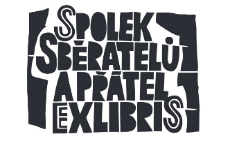 VÝSTAVNÍ PODMÍNKY XVII. TRIENÁLE ČESKÉHO EXLIBRIS 2023(dále jen trienále)Výstavní kategorie: a) Tvůrci exlibris, umělci a výtvarníci… b) Studenti středních a vysokých uměleckých školZákladní podmínky:1)	Exlibris nesmí být větší formátu A5 (rozumí se stopa grafického otisku, rozměr papíru maximálně do formátu A4).2)	Podmínkou je legenda „ex libris“ nebo „knižní značka“ a jméno vlastníka (lze použít iniciály). 3)	Exlibris může být provedeno jak klasickými grafickými technikami, tak i počítačovou technikou. Kreslené návrhy a xeroxy a fotografie nebudou přijímány.4)	Každý autor může zaslat libovolný počet exlibris vytvořených v letech 2020 až 2023  (mimo exlibris vytvořené začátkem roku 2020, které bylo již zaslané na XVI. Trienále). 5)	Zaslané jednotlivé exlibris musí být zaslány v počtu 3 výtisků. Na přední straně podepsané a na zadní straně tužkou napsané: jméno autora, adresa, jméno vlastníka (celý název pro koho bylo exlibris vytvořeno), technika a rok vzniku.6)	Práce studentů přijímáme pouze prostřednictvím jednotlivých uměleckých škol se soupisem studentů (jméno a příjmení autora, ročník a název ex libris).7)	Exlibris se stane majetkem Spolku exlibris, který vzniklé tři kolekce použije následovně: jedna kolekce bude určena pro výstavní účely a zařadí se do sbírkového fondu Spolku sběratelů a přátel exlibris, druhá kolekce bude předána Památníku národního písemnictví v Praze, který jako dosavadní hlavní pořadatel trienále, má již ve svých sbírkách minulé ročníky. Poslední kolekce bude nabídnutá formou interní aukce členům Spolku sběratelů a přátel exlibris a ze získaných finančních prostředku bude spolufinancován katalog z této přehlídky. Katalog obdrží zdarma všichni autoři, jejichž práce v něm bude otištěna.8) 	Všichni zúčastnění autoři a umělecké školy podpisem na přihlášce souhlasí s výše uvedenými podmínkami celostátní přehlídky XVII. Trienále českého exlibris 2023, prezentující současnou tvorbu exlibris vytvořenou mezi lety 2020 - 2023. Souhlasí s mediální propagací přehlídky a jejich účastníků (GDPR - ke zveřejnění díla a jména autora a publikování v souvislosti se přehlídkou).  U studentské kategorii dále s uvedením zúčastněné umělecké školy a pedagoga studenta. 9)	Exlibris musí být doručené s přihláškou v termínu od 1.4.2023 do 31. 5. 2023 na adresu: Miroslav PetříkMěstský dům dětí a mládežeTyršova 26375 01 Týn nad VltavouPoštovní zásilku označte textem: „Trienále exlibris“10)	Výběr exlibris pro výstavní kolekci bude hodnotit 5 členná odborná porota jmenovaná výborem SSPE, složená z předních českých výtvarníků a teoretiků umění pod vedením ak.mal. Jiřího Brázdy. Kritériem pro výběr exponátů na přehlídku bude jejich umělecká úroveň, grafické provedení, úroveň tisku a jeho vročení. Exlibris nesplňující podmínky budou autorům vráceny. Ačkoliv se nejedná o soutěž, ale o přehlídku nových exlibris, budou porotou uděleny následující ceny umělecky výjimečným autorským kolekcím.GRAND PRIX, cena za celoživotní přínos českému exlibris. Pro umělce i tvůrcům v kategorii studentských prací ceny:CENA XVII. TRIENÁLE ČESKÉHO EX LIBRIS 2023  a  ČESTNÁ UZNÁNÍ Nezávisle na porotu přehlídky budou uděleny ceny jednotlivých institucí:CENA KNIHOVNY NÁRODNÍHO MUZEA CENA PAMÁTNÍKU NÁRODNÍHO PÍSEMNICTVÍ CENA PRIMÁTORA MĚSTA TEPLICECENA SČUG HOLLAR CENA SPOLKU SBĚRATELŮ A PŘÁTEL EXLIBRIS Nezávisle na porotu přehlídky budou uděleny ceny ve studentské kategorii:CENA PŘEDSEDY SPOLKU SBĚRATELŮ A PŘÁTEL EXLIBRIS CENA ŘEDITELE DDM TEPLICEa případné další oceněníSlavnostní zahájení přehlídky XVII. Trienále českého exlibris 2023 bude v pátek 6. 10. 2023 od 17:00 v Galerii Zahradní dům Teplice. Na slavnostní přehlídku budou pozvání všichni autoři (včetně zástupců uměleckých škol), kteří budou vybráni do výstavní kolekce.Výstavní soubor bude následně v roce 2024 minimálně dvakrát vystaven v dalších galeriích.  Na jaře v Městské galerii Vodňany a v létě Městském muzeu Lanškroun. Datum vyhlášení přehlídky XVII. Trienále českého exlibris 2023 je 8. 10. 2022.Miroslav Petřík, předseda SSPE a tajemník XVII. Trienále českého ex libris 2023